ADHD 2023 Tentative Program ScheduleTHURSDAY AGENDACONCURRENT SESSIONSCONCURRENT SESSIONSCONCURRENT SESSIONSCONCURRENT SESSIONSFRIDAY AGENDACONCURRENT SESSIONSCONCURRENT SESSIONSCONCURRENT SESSIONSCLOSING SESSIONSESSION DESCRIPTIONSOPENING KEYNOTEThursday, Nov., 2, 2023The First Step to Changing a Child’s Perspective is to Understand it!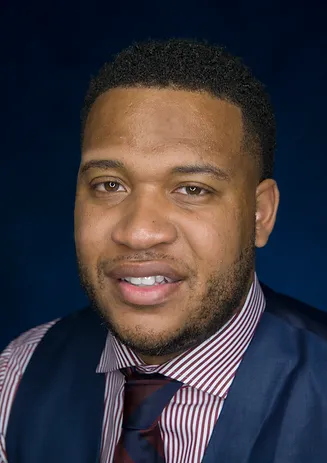 Tommie Mabry, PhDIn this moving keynote, Dr. Mabry strives to give you a true look at many factors that daunt academic achievement.  His platform tackles the experiences and challenges that students face in communities and educational environments.  By focusing on topics such as bullying, life skills, classroom management, and more, Dr. Mabry seeks to give students a positive outlook on learning and the ability to balance education and their lived experiences.  About Dr. Tommie MabryDr. Tommie Mabry grew up in Jackson, Mississippi. Due to a lack of positive role models, Dr. Mabry turned to life in the streets. He was expelled from numerous schools, and by age eleven had been arrested for breaking and entering. Things started to change for Dr. Mabry when he joined an AAU basketball team that traveled around the world. Although he was shot in the foot during his senior year, he received a full basketball scholarship to Missouri State University-West Plains. After completing his undergraduate studies at Tougaloo College, he taught school in the same district where he had been expelled numerous times. Subsequently, Dr. Mabry served as director of enrollment at Tougaloo College before founding the company that bears his name. He earned his Ph.D. from Jackson State University and has published three books, A Dark Journey to a Light Future, If Tommie Can Do It, We Can Do It, and Little Tommie’s Four B’s.As an advocate for education and student success, Dr. Mabry travels around the country encouraging educators to focus on the whole student and motivating youth to never give up on hope. OPENING KEYNOTEFriday, Nov., 3, 2023It Takes a Village!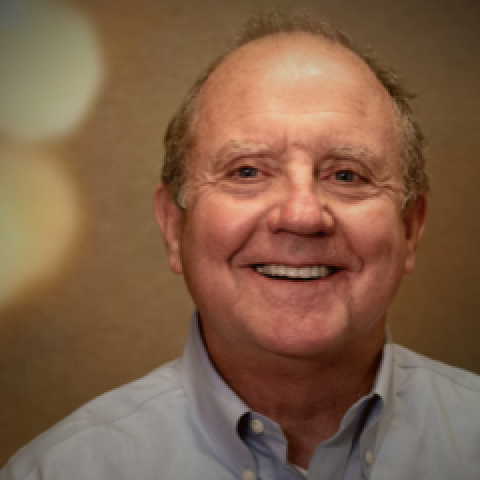 Ronald S. Kent, MD Conference FounderWe are honored to have Dr. Ronald Kent, founder of the ADHD and Related Concerns Conference, make an encore appearance at our 20th Annual Conference to share his insight as an experienced clinician in the field of ADHD and coexisting disorders. About Dr. Ronald KentDr. Ronald Kent, now retired, began his practice in 1981 and joined Hattiesburg Clinic in 1997. Dr. Kent received his medical degree from the University of Mississippi School of Medicine in Jackson. He completed an internship and residency at the University of Mississippi Medical Center. He is certified by the American Board of Pediatrics. He has a special interest in patients with attention deficit hyperactivity disorder. Dr. Kent and his wife Anne, have three children, Emilie (and Troy), James (and Jessica) and Grace. He is a member of Temple Baptist Church. In his spare time, he enjoys woodworking, gardening, and playing with his grandchildren.CONCURRENT SESSION DESCRIPTIONSADHD IN GIRLS AND WOMEN: WHAT DOES IT LOOK LIKE HOW IS IT AFFECTED BY HORMONES?Melanie Hamm, BSN, MSN, PMHS | Certified Pediatric Nurse Practitioner, Hattiesburg Clinic ConnectionsThis session will explain symptoms of ADHD in females that differ from those in males and why ADHD is commonly overlooked or misdiagnosed. Attendees will also learn how ADHD is affected by hormonal changes throughout a female’s life.ADHD IN PLAIN LANGUAGERyan Wexelblatt, LCSW | Director, ADHD DudeDespite its prevalence, ADHD is poorly understood by most educators and mental health professionals. As a result, families are often (unintentionally) misled as soon as their child receives an ADHD Diagnosis. This session will help participants understand ADHD as an executive function developmental delay. Strategies to address behavior, executive functioning, and social skills will be addressed in this presentation, as well as the evidence-based approaches to ADHD treatment. ADHD MEDICATION MANAGEMENT FOR CLINICIANSJonathan W. Shook, MD | Pediatrician, Hattiesburg Clinic ConnectionsSeveral new medications have been made available for the treatment of ADHD in children and teenagers.  In addition, there has been a national shortage of some formulations of ADHD medications.  In this session we will discuss navigating these situations as well as other important concepts for providers regarding the management of ADHD medication.  ADULTS HAVE ADHD?Lauren English, PA-C | Physicians Assistant, Hattiesburg Clinic ConnectionsKeith M. Simnicht, MD | Physician, Hattiesburg Clinic ConnectionsMelissa Carol Smith, CNP | Hattiesburg Clinic ConnectionsThis session is a discussion describing how ADHD may present and even evolve through the lifespan of an individual. Treatment options will also be discussed and how they can look different for each patient. Creating a plan for adults with ADHD; where to go, what to do, and how to best support our loved ones/ patients/ students.BEHAVIORAL INTERVENTIONS FOR CHILDREN/ADULTS: BUILDING A FUNCTIONAL FOUNDATIONEmber Dufrene | Founder, Behaven, Inc. In-Home and Community ServicesThis session will address behavioral interventions to help children with ADHD manage their symptoms of hyperactivity, impulsivity, and inattention.  Topics will include organization and focus, decreasing disruptive behaviors, implementing behavioral strategies in the home, self-monitoring for independence, and more. The session will also incorporate tools to help children maximize strengths and compensate for weaknesses.  This is a great session for caregivers also! DEEP DIVING INTO THE INTENT OF THE MISSISSIPPI DYSLEXIA LAW: HB 1031 (2012)Cena Holifield, PhD, CALT-QI | Dyslexia Therapy Program Coordinator, William Carey University and Executive Director, The 3-D SchoolRepresentative Larry Byrd, Mississippi House of Representatives, District 104, Author of HB 1031 MS Dyslexia Law (2012)This session will provide information that explains in detail the intent of the present dyslexia law as written in 2012 and brings clarity to the legislature’s responsibility to protect tax dollars, state Dyslexia Therapy Licensure, parents, and children through oversight of intervention programs.DYSCALCULIA: STRATEGIES AND SUPPORTS FOR PARENTS AND TEACHERSRachel Wooten, MEd, LDT | MTSS and Dyslexia Support Team Leader, Kids First Education, LLCKaty Perkins Boyd, EdS | Early Learning Math, Social Emotional Learning Team Leader, Kids First Education, LLCThis session will provide strategies and support for educators and parents working with students who have dyscalculia.  Participants will learn how to structure classroom lessons for success using the C-P-A model and expand their toolbox with hands-on activities.  Learn the importance of building number sense using manipulatives, models, and retrieval time.DO YOU SEE WHAT I SEE? PROMOTING POSITIVE BEHAVIOR AT HOME AND AT SCHOOLAlicia Westbrook, PhD | Director, Mississippi Early Childhood Inclusion Center, The University of Southern Mississippi, College of Education and Human SciencesNicole Briceno, MS | Associate Director, Mississippi Early Childhood Inclusion Center, The University of Southern Mississippi, College of Education and Human SciencesChallenging behaviors happen in the classroom and at home. This session uses the lens of educators and families to address challenging behaviors while supporting children’s social-emotional learning for children in preschool through 3rd grade. Through shared experiences, shared information, and shared support – families, teachers, and children can thrive. DYSLEXIA SIMULATIONHolli Hinton, EdS, CALT-QI, C-SLDS | Vice President of Certification Programs, Neuhaus Education CenterLisa Hand, MEd, CALT | Instructional Staff, Neuhaus Education CenterStudents with dyslexia frequently experience feelings of anxiety, frustration, and failure. This simulation guides you through reading and handwriting activities in a way that allows you to experience a sense of the struggles and frustration that students with learning differences often face. Understanding the difficulties that students face can help us provide more effective support.GIFTEDNESS AND ADHD – PERSPECTIVE AND APPROACH Stephanie Schepens, EdS | District Gifted Coordinator and Federal Programs Specialist, Harrison County School DistrictRachel Burt, MS | Assistant Principal, Harrison Central High School, Harrison County School DistrictIn this session, participants will learn about the similarities and differences of a gifted ruling and an ADHD diagnosis, as well as be provided with information and strategies to help understand and work with students in the classroom setting.  HOW RETAINED PRIMITIVE REFLEXES CAN NEGATIVELY IMPACT DAILY LIFEKenley Smith, MOTR/L, BCP | Clinical Director, Pediatric Occupational Therapist, Beyond Therapy for Kids, Brandon, MSRetention of certain primitive reflexes can have a negative impact on foundational skills and development. This session will discuss retained primitive reflexes and how these relate to difficulties some may face in everyday life. Additionally, this session is an additional tool to educate parents and professionals on the benefits of appropriate therapy interventions and share a realistic vantage point of outcomes.HOW TO BE A SUCCESSFUL DYSLEXIA THERAPIST WITHIN A SCHOOL SETTINGHolli Hinton, EdS, CALT-QI, C-SLDS | Vice President of Certification Programs, Neuhaus Education CenterDyslexia therapists can face many challenges within a school setting. The administration plays a vital role in seeing both therapists and students succeed. To see a marginal increase in test scores, many factors must be present. Therapists need adequate time, number of days, ideal teaching situations all while adhering to the efficacy and fidelity of the curriculum.IDENTIFYING AND TREATING AUDITORY PROCESSING DEFICITS IN INDIVIDUALS WITH ADHD AND RELATED CONDITIONSAlicia Swann, MCD, CCC-A, F/AAA, Board Certified | Audiologist, Auditory Processing CenterAuditory Processing Disorders (APD) cause a disruption in the auditory nervous system's complex network that affects the way sound is processed by the brain. APD is common in children struggling in school, but it often gets overlooked. APD may co-occur with or be mistaken for other learning or developmental disabilities such as ADHD, dyslexia, and ASD.  Auditory processing skills needed for effective communication and learning will be discussed, along with treatments for various types of APD and guidelines for identifying individuals with APD versus other difficulties.  INCREASING COMPLIANCE AND POSITIVE INTERACTIONS WITH CHILDRENCarrie Morgan, PhD | Clinical Psychologist, Hattiesburg Clinic Psychology and CounselingParents can create an environment within the home which promotes positive interactions and behavioral compliance. This session will promote specific strategies to engage with children while teaching prosocial behaviors and fueling the child’s need for attention and praise. The presenter will review methods for effective instruction delivery, as well as strategies for handling inappropriate or unwanted behaviors.  INCREASING THE BREADTH AND DEPTH OF WORD KNOWLEDGE IN STUDENTS WITH DYSLEXIALisa Hand, MEd, CALT | Instructional Staff, Neuhaus Education CenterThis session will address practical strategies to enhance word knowledge, develop vocabulary, and increase comprehension using text appropriate passages, word lists, and decodable text.INTERACTIVE LITERACY CENTERS FOR SECONDARY STUDENTS WITH ADHD, LEARNING DISABILITIES, AND AUTISM SPECTRUM DISORDERCarva King, EdS | Reading Interventionist, Hancock County School District; Owner, The Literacy Lady, LLCThis workshop will provide secondary educators with best practices for adolescent reading intervention through the implementation of interactive literacy centers, providing a structured approach effective for students with learning challenges. We will explore the impact of literacy centers on reading proficiency, behavior management, and engagement in the learning process.IS A SERVICE DOG THE ANSWERAlison Patrolia, CVT, SDC |Certified Service Dog Coach, Training Director, Hub City Service DogsThis session will help participants navigate the differences between service dogs, emotional support dogs, and therapy dogs.  The session will also help to explain some of the challenges and benefits of having service dogs.LET’S TALK SUPPORT: SUICIDE PREVENTIONDanyella Terrell, LCSW |Therapist, Self-EmployedYouth with ADHD are at an increased risk of developing depression and anxiety symptoms during adolescent years which may increase the likelihood of having suicidal thoughts, suicidal behaviors and self-harm. This session will assist in identifying safety supports for both the individual with ADHD as well as the caregiver.LEVEL THE PLAYING FIELD: SUPPORTING STUDENTS IN POVERTY WITH HIGH-IMPACT INSTRUCTIONAL STRATEGIESKim S. Benton, EdD | Assistant Professor, Educational Leadership, William Carey University; Retired Interim Mississippi Superintendent of Education; Educational Consultant, National Comprehensive Center and Academic Development InstituteThe Supporting Students in Poverty with High-Impact Instructional Strategies Toolkit, published by the National Comprehensive Center provides teachers, principals, and district staff wit evidence-based, high-impact strategies and supportive actions that have the potential to decrease the negative impacts of poverty on student achievement.  These no-cost, program neutral strategies are actionable and easily integrated into classroom instruction and professional learning communities.  During this session, teachers and principals will gain a greater understanding of how to effectively utilize this resource to support students. LITTLE PEOPLE BIG FEELINGS: PROMOTING POSITIVE SOCIAL-EMOTIONAL DEVELOPMENT IN YOUNG CHILDRENSusan Clark, PhD | Assistant Teaching Professor, School of Child and Family Sciences, The University of Southern MississippiIn this session participants will engage in activities/discussion centered around the overall importance of social-emotional development for young children. We will take time to self-examine, identify connections between social-emotional development and early learning settings and identify real life strategies for positively promoting social-emotional development in young children.  ORAL LANGUAGE SUPPORTS WRITING IMPROVEMENT IN THE CLASSROOMAlison Peck, Phd, CALT-QI, LDT, SL |Chief Academic Officer, Neuhaus Education CenterWe know that oral language is a foundation skill in literacy, but how do we know what it looks like in the classroom? How can we provide structured oral language practice that is intentional and meaningful in every classroom? We also want to think about the idea that if a student cannot say it, they cannot be expected to write it. This presentation will take you through a sample structured oral language lesson and describe the impact on third grade writing through a quasi-experimental research study.OVERVIEW OF ADHD TREATMENT UTILIZING MEDICATIONJonathan W. Shook, MD | Pediatrician, Hattiesburg Clinic ConnectionsMedications used to treat ADHD have been shown to have a high level of safety and effectiveness.  However, many misconceptions about these medications persist today.  In this session, we will explore why ADHD medication treatment is important, how various medications work, and what concerns regarding ADHD medications should be considered. REIMAGINING SCHOOL CLIMATEBeth Mayeaux, MEd | Former K-12 Educator, Regional Sales Director – Southeast, Move This World, PK-12 SEL SolutionsWhat creates school culture and climate? This session will explore ways to facilitate real systemic change in school culture and climate through collaboration and community. By building a collaborative school community, students and staff build intrinsic motivation and by using tools for student and staff engagement and a common language around emotions and relationships, the school community can thrive.SHINING A LIGHT ON ADHD: STRATEGIES TO UPLIFT SUCCESS IN STUDENTS WITH ADHDZachary C. LaBrot, PhD | Assistant Professor of School Psychology, The University of Southern Mississippi; Licensed PsychologistBrittany Garza, MEd, BCBA | Doctoral Graduate Student, The University of Southern MississippiAbigail Lawson, BS | Doctoral Graduate Student, The University of Southern MississippiKayla McVay | Doctoral Graduate Student, The University of Southern MississippiCagla Cobek, BS | Doctoral Graduate Student, The University of Southern MississippiOften students with ADHD have difficulties in the classroom that create barriers to learning and behavior problems. An understanding of ADHD symptoms paired with coinciding strategies can increase teachers' awareness of how to support students with ADHD. This presentation will focus on details surrounding ADHD and teaching effective classroom strategies.  SOCIAL, EMOTIONAL, BEHAVIORAL: TOOLS FOR TEACHERS AND CAREGIVERSMaggie Shorter, MEd, BCBA | District Behavior Specialist, Hancock County School DistrictLisa Hasenkampf, LCSW | District Behavior Specialist, Hancock County School DistrictIn this session, the presenters will empower parents, teachers, caregivers, and other professionals with the necessary research-based tools to effectively work with and teach children and adolescents who may experience challenging behaviors due to emotional or behavioral disorders or who have experienced trauma causing behavioral issues.SUICIDE IN CHILDREN: THE ROLE OF EDUCATORS AND HEALTH PROVIDERS IN DECREASING OUR YOUTH SUICIDESMorgan Buerke, MA | Clinical Psychology Graduate Student, Louisiana State University; Director, AFSP Out of the Darkness Walk for Suicide Prevention 2022 and 2023This presentation will cover myths surrounding suicide, legal and ethical issues regarding screening for suicide risk, what questions to ask parents and children, and how to determine next steps when faced with a suicidal child or adolescent.SUPPORTING ENGLISH LEARNERS IN THEIR TRANSITION TO YOUR SCHOOL: A COMPREHENSIVE APPROACHMonique Henderson, EdD | Founder and Director, English Learners EngageIn this practical session, participants will learn more about who our English learners are and what they need from their schools. There will be a focus on how to create classroom environments where students are empowered to take the language risks essential to beginning to speak and write in English. Dr. Henderson also will share content from her book, 31 Things Your English Learners Want You to Know: Lessons from the Classroom.TALK SAVES LIVES: AN INTRODUCTION TO SUICIDE PREVENTIONMichael Stempkovski, MA, LPC/MHSP, NCC |Clinical Training, Therapeutic Foster Care and Crisis Services, Youth Villages/AFSP MississippiLearn more about suicide, a leading cause of death, including the most up-to-date research on suicide prevention, and what you can do in your communities to save lives. Participants will learn common risk factors and warning signs associated with suicide, and how to keep themselves and others safe.THE ATTENTION DEFICIT: CAN PROSPECTIVE AND CURRENT COLLEGE STUDENTS COMPREHEND ADHD DOCUMENTATION GUIDELINESZachary Taylor, PhD | Assistant Professor, School of Education, The University of Southern MississippiWhen students transition from high school to college, students are largely on their own to document their ADHD. This session explains why this process can be so complex and how parents, K-12 support staff, and communities can help students document their ADHD and receive services at the college level.THE IMPACT OF CHILDHOOD ADVERSITY ON THE DEVELOPING BRAIN: IS IT ADHD, ACEs OR BOTH?Caroline D. Smith, MA, LPC, CSAT-S, CIP | Director of Addiction Services and Intensive Workshops, Pine Grove Behavioral Health and Addiction ServicesA child’s brain is very sensitive to the environment.  For children exposed to emotional neglect, chaos, and/or abuse, brain development is often impaired.  Early adversity activates adaptive survival responses that create complex mental health challenges.  Fortunately, with the right support, the severity of these challenges can be reduced or mitigated.THE IMPORTANCE OF WORKING MEMORY IN BUILDING LANGUAGE AND LITERACY SKILLSMandy Gay, MS, MEd, CCC-SLP, CALT | Speech-Language Pathologist, Dyslexia Therapist, Hattiesburg Clinic ConnectionsAdrienne Whittington, MS, CCC-SLP | Speech-Language Pathologist, Hattiesburg Clinic ConnectionsIn this session, we will discuss working memory and the role it plays in building strong language and literacy skills. We will define working memory and demonstrate examples of how you can incorporate these strategies into your treatment sessions or classrooms.THE RESET PROCESS: AN INTEGRATIVE APPROACH IN SUPPORTING MENTAL HEALTH IN SCHOOLSChancey Fort, EdS, DPC, LPC, RPT, BC-TMH |Director of Counseling and Support Services, Mississippi Department of EducationMental health and wellness in schools are crucial to the overall well-being of both children and adults. The effects of post-pandemic continue to affect students' and teachers' mental health. As part of this presentation, we will explore how trauma-informed practices and SEL can be integrated to support school mental health.THE SCIENCE OF READING: IT ISN’T JUST PHONICS, FOLKSChristyl “Cricket” Erickson, MEd | Curriculum and MTSS Director, Madison County School DistrictTracy Jones, BS | Literacy Specialist, Madison County School DistrictA comprehensive review of the 5 components of reading through direct instruction in EVERY classroom for EVERY student. Structured Literacy, which addresses the needs of students with Dyslexia, but is beneficial to all students, is key. The session will include a discussion of instructional best practices for all Pre-K- Grade 12 classrooms.UNIQUE CHALLENGES & STRATEGIES OF PROVIDING AUTISM SPECTRUM DISORDER TREATMENTKristin McKee, MS, BCBA, LBA | Board Certified Behavior Analyst, MS Center for Autism and Related Developmental DisabilitiesDonna Joachim, MS, RBT | Director of Education Outreach, MS Center for Autism and Related Developmental DisabilitiesSeveral target areas exist when dealing with the challenges of providing services to those with ASD.  For example, their styles of communication are unique but the need for treatment remains, often creating challenges for all involved. This session will focus on these challenges by presenting unique treatment strategies, as well as examining stressors and challenges for parents and siblings of individuals with ASD.  WHEN CHILDREN CONTROL THEIR HOMES: REDUCING FAMILY ACCOMMODATION IN FAMILIES OF CHILDREN DIAGNOSED WITH ADHD OR AUTISM SPECTRUM DISORDER. Ryan Wexelblatt, LCSW | Director, ADHD DudeFamily accommodation is when families change their behaviors to alleviate or avoid their child’s temporary distress.  Examples include allowing children excessive screen time to avoid “meltdowns,” giving in to a child’s demands when they make self-defeating comments or threats and avoiding anxiety-producing situations.  While family accommodation is done out of love, it exacerbates problematic behaviors. In this session, participants will learn how to identify family accommodation and a structured, evidence-based approach to helping families learn how to reduce it. YOUTH SUICIDE PREVENTION AND POSTVENTION TOOLKITSMeghan Goldbeck, BA | Executive Director, American Foundation for Suicide Prevention, Louisiana and Mississippi ChaptersMichael Stempkovski, MA, LPC/MHSP, NCC |Clinical Training, Therapeutic Foster Care and Crisis Services, Youth Villages/AFSP MississippiSuicide is the third leading cause of death for Mississippians ages 10-24. This session will review AFSP’s Model School District Policy, a research-based policy and thorough plan for school districts to implement suicide prevention policies in their community, and the After a Suicide Toolkit.TIMEPRESENTERSESSION/ACTIVITYAGENCY SPECIFICCOURSESLOCATION7:30-8:30 a.m.Conference Check-In /Grab & Go Breakfast & Beverages8:30-8:40 a.m.Welcome & Announcements8:40-9:40 a.m.Tommie Mabry, Ph.D.The First Step to Changing a Child’s Perspective is to Understand it!Thomas Hall(Fine Arts Center)9:40 -10:15 a.m.Session Evaluation and Snack Break: Visit Exhibitors - Exhibitor BINGOSnacks and Vendors Located in the King Student CenterSession Evaluation and Snack Break: Visit Exhibitors - Exhibitor BINGOSnacks and Vendors Located in the King Student CenterSession Evaluation and Snack Break: Visit Exhibitors - Exhibitor BINGOSnacks and Vendors Located in the King Student CenterSession Evaluation and Snack Break: Visit Exhibitors - Exhibitor BINGOSnacks and Vendors Located in the King Student Center10:15-11:15 a.m.Alicia Swann, MCD, CCC-A, F/AAAIdentifying and Treating Auditory Processing Deficits in Individuals with ADHD and Related ConditionsMFT, COU10:15-11:15 a.m.Holli Hinton, EdS, CALT-QI, C-SLDS How to be a Successful Dyslexia Therapist Within a School Setting10:15-11:15 a.m.Kim S. Benton, EdDLevel the Playing Field: Supporting Students in Poverty with High-Impact Instructional Strategies10:15-11:15 a.m.Zachary LaBrot, PhDShining a Light on ADHD: Strategies to Uplift Success in Students with ADHDSW, MFT, PSY10:15-11:15 a.m.Kenley Smith, MOTR/L, BCPHow Retained Primitive Reflexes Can Negatively Impact Daily LifeSW, COU, MFT11:15-11:45Session Evaluation and Break: Visit Exhibitors - Exhibitor BINGOSnacks and Vendors Located in the King Student CenterSession Evaluation and Break: Visit Exhibitors - Exhibitor BINGOSnacks and Vendors Located in the King Student CenterSession Evaluation and Break: Visit Exhibitors - Exhibitor BINGOSnacks and Vendors Located in the King Student CenterSession Evaluation and Break: Visit Exhibitors - Exhibitor BINGOSnacks and Vendors Located in the King Student Center11:45-12:45p.m.Carva King, EdSInteractive Literacy Centers for Secondary Students with ADHD, Learning Disabilities and Autism Spectrum Disorders11:45-12:45p.m.Ember DufreneBehavioral Interventions for Children/Adults: Building a Functional FoundationSW, MFT, COU, PSY11:45-12:45p.m.Lisa Hand, MEd, CALTIncreasing the Breadth and Depth of Word Knowledge in Students with Dyslexia11:45-12:45p.m.Michael Stempkovski, MA, LPC/MHSP, NCCTalk Saves Lives: An Introduction to Suicide PreventionSW, MFT, COU, PSY11:45-12:45p.m.Kristin McKee, MS, BCBA, LBADonna Joachim, MS, RBTUnique Challenges and Strategies of Providing Autism Spectrum Disorder TreatmentSW, MFT, COU, PSY12:45-2:00p.m.Session Evaluation and Lunch Break: Visit Exhibitors - Exhibitor BINGOTicketed Lunch Available in Wilkes Hall (Student Dining Hall)Vendors Located in the King Student CenterSession Evaluation and Lunch Break: Visit Exhibitors - Exhibitor BINGOTicketed Lunch Available in Wilkes Hall (Student Dining Hall)Vendors Located in the King Student CenterSession Evaluation and Lunch Break: Visit Exhibitors - Exhibitor BINGOTicketed Lunch Available in Wilkes Hall (Student Dining Hall)Vendors Located in the King Student CenterSession Evaluation and Lunch Break: Visit Exhibitors - Exhibitor BINGOTicketed Lunch Available in Wilkes Hall (Student Dining Hall)Vendors Located in the King Student Center12:45-2:00p.m.Special Invitation Luncheon – Keynote: Dr. Cena Holifield and Representative Larry ByrdDeep Diving into the Intent of the Mississippi Dyslexia Law: HB 1031Special Invitation Luncheon – Keynote: Dr. Cena Holifield and Representative Larry ByrdDeep Diving into the Intent of the Mississippi Dyslexia Law: HB 1031Special Invitation Luncheon – Keynote: Dr. Cena Holifield and Representative Larry ByrdDeep Diving into the Intent of the Mississippi Dyslexia Law: HB 1031Special Invitation Luncheon – Keynote: Dr. Cena Holifield and Representative Larry ByrdDeep Diving into the Intent of the Mississippi Dyslexia Law: HB 10312:00-3:00 p.m.Jonathan Shook, MDADHD and Medication Management for Clinicians2:00-3:00 p.m.Morgan Buerke, MASuicide in Children: The Role of Educators and Health Care Providers in Decreasing our Youth SuicidesSW, MFT, COU, PSY2:00-3:00 p.m.Chancy Fort, EdS, DPC, LPC, RPT, BC-TMHThe Re-Set Process: An Integrative Approach to Supporting Mental Health in SchoolsSW, MFT, COU, PSY2:00-3:00 p.m.Rachel Wooten, LDTKaty Perkins Boyd, EdSDyscalculia: Strategies and Supports for Parents and Teachers2:00-3:00 p.m.Monique Henderson, EdDSupporting English Learners in Their Transition to Your School: A Comprehensive Approach3:00-3:30 p.m.Session Evaluation and Snack Break: Visit Exhibitors - Exhibitor BINGOSnacks and Vendors Located in the King Student CenterSession Evaluation and Snack Break: Visit Exhibitors - Exhibitor BINGOSnacks and Vendors Located in the King Student CenterSession Evaluation and Snack Break: Visit Exhibitors - Exhibitor BINGOSnacks and Vendors Located in the King Student CenterSession Evaluation and Snack Break: Visit Exhibitors - Exhibitor BINGOSnacks and Vendors Located in the King Student Center3:30-4:30 p.m.Susan Clark, PhDLittle People Big Feelings: Promoting Positive Social-Emotional Development in Young ChildrenSW, MFT, COU, PSY3:30-4:30 p.m.Holli Hinton, EdS, CALT-QI, C-SLDSLisa Hand, Med, CALTDyslexia Simulation3:30-4:30 p.m.Christyl Erickson, MEdTracy Jones, BSThe Science of Reading: It Isn’t Just Phonics Folks3:30-4:30 p.m.Alicia Westbrook, PhDNicole Briceno, MSDo You See What I See? Promoting Positive Behavior at Home and at SchoolMFT, COU, PSY, SW3:30-4:30 p.m.Danyella Terrell, LCSWLet’s Talk Support: Suicide PreventionSW, MFT, PSY4:30 - 4:40 p.m.Session EvaluationSession EvaluationSession EvaluationSession EvaluationTIMEPRESENTERSESSION/ACTIVITYAGENCY SPECIFICCOURSESLOCATION8:00-8:30 a.m.Grab & Go Breakfast & Beverages8:30-8:40 a.m.Welcome & Announcements8:40-9:40 a.m.Ronald S. Kent, MD.Perspectives on ADHDADHD Conference FounderThomas Hall(Fine Arts Center)9:40 -10:15 a.m.Session Evaluation and Snack Break: Visit Exhibitors - Exhibitor BINGOSnacks and Vendors Located in the King Student CenterSession Evaluation and Snack Break: Visit Exhibitors - Exhibitor BINGOSnacks and Vendors Located in the King Student CenterSession Evaluation and Snack Break: Visit Exhibitors - Exhibitor BINGOSnacks and Vendors Located in the King Student CenterSession Evaluation and Snack Break: Visit Exhibitors - Exhibitor BINGOSnacks and Vendors Located in the King Student Center10:15-11:15 a.m.Ryan Wexelblatt, LCSWADHD in Plain LanguageSW, MFT, COU, PSY10:15-11:15 a.m.Mandy Gay, MS, MEd, CCC-SLP, CALTAdrienne Whittington, MS, CCC-SLPThe Importance of Working Memory in Building Language and Literacy Skills10:15-11:15 a.m.Stephanie Schepens, EdSRachel Burt, MSGiftedness and ADHD: Perspective and Approach10:15-11:15 a.m.Alison Peck, PhD, CALT-QI, LDT, SLOral Language Supports Writing Improvement in the Classroom10:15-11:15 a.m.Zachary Taylor, PhDThe Attention Deficit: Can Prospective and Current College Students Comprehend ADHD Documentation GuidelinesSW, COU, MFT, PSY11:15-11:40 a.m.Session Evaluation and Break: Visit Exhibitors - Exhibitor BINGOVendors Located in the King Student CenterSession Evaluation and Break: Visit Exhibitors - Exhibitor BINGOVendors Located in the King Student CenterSession Evaluation and Break: Visit Exhibitors - Exhibitor BINGOVendors Located in the King Student CenterSession Evaluation and Break: Visit Exhibitors - Exhibitor BINGOVendors Located in the King Student Center11:40-12:40p.m.Ryan Wexelblatt, LCSWWhen Children Control Their Homes: Reducing Family Accommodation in Children Diagnosed with ADHD or ASDSW, COUMFT11:40-12:40p.m.Carrie Morgan, MEd, CALTIncreasing Compliance and Positive Interactions with ChildrenSW, COU, MFT, PSY11:40-12:40p.m.Maggie Shorter, MEd, BCBALisa Hasenkampf, LCSWSocial, Emotional, Behavioral: Tools for Teachers and CaregiversSW, MFT11:40-12:40p.m.Melanie Hamm, BSN, MSM, PMHSADHD in Girls and Women: What Does it Look Like? How is it Affected by Hormones?SW, MFT, COU, PSY11:40-12:40p.m.Lauren English, PA-CKeith Simnicht, MDMelissa Smith, CNPAdults Have ADHD?12:40-2:00p.m.Session Evaluation and Lunch Break: Visit Exhibitors - Exhibitor BINGOTicketed Lunch Available in Wilkes Hall (Student Dining Hall)Vendors Located in the King Student CenterSession Evaluation and Lunch Break: Visit Exhibitors - Exhibitor BINGOTicketed Lunch Available in Wilkes Hall (Student Dining Hall)Vendors Located in the King Student CenterSession Evaluation and Lunch Break: Visit Exhibitors - Exhibitor BINGOTicketed Lunch Available in Wilkes Hall (Student Dining Hall)Vendors Located in the King Student CenterSession Evaluation and Lunch Break: Visit Exhibitors - Exhibitor BINGOTicketed Lunch Available in Wilkes Hall (Student Dining Hall)Vendors Located in the King Student Center2:00-3:00 p.m.Alison Patrolia, CVT, SDCIs a Service Dog the Answer?MFT, COU2:00-3:00 p.m.Caroline Smith, MA, LPC, CSAT-S, CIPAdverse Childhood Experiences and ACE Scores – Is it ADHD or is it ACEs?SW, COU, MFT, PSY2:00-3:00 p.m.Beth Mayeaux, MEdReimagining School Climate2:00-3:00 p.m.Meghan Goldbeck, BAMichael Stempkovski, MA, LPC/MHSP, NCCYouth Suicide Prevention and Postvention ToolkitsSW, MFT, COU, PSY2:00-3:00 p.m.Jonathan Shook, MD  and Panelists – Hattiesburg ClinicOverview of ADHD Treatment Utilizing Medication3:00-3:15 p.m.Session Evaluation and BreakSession Evaluation and BreakSession Evaluation and BreakSession Evaluation and Break3:15-3:45 p.m.Closing Remarks and Door PrizesThomas Hall(Fine Arts Center)